SUPPORTING LETTER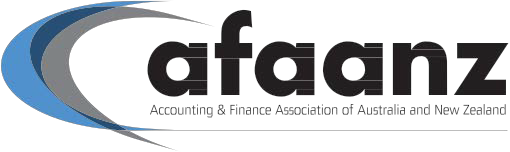 for the AFAANZ Research Fund Annual Grants ProgramDETAILS OF THE APPLICANTTitle:	First Name: 	Other Name: 			Family Name:  			 Position: 		Name of Institution:  					 Faculty/Department:  							       Project Title:     							       P                       							 Tel (Bus): 		Email:						 DETAILS OF THE DEAN/HEADTitle:  	First Name: 	Other Name: 		Family Name:  		 Position: 		Name of Institution:  			 Faculty/Department:  					       Tel (Bus): 		Email:				 ELIGIBILITYFor Applicants Applying for “Mid-career Researchers” Category of AFAANZ Research GrantYES   (Please check/tick)   I confirm that the applicant meets the following eligibility requirements set forth in the Call for Applications:The first named applicant holds a full-time academic appointment at our institution.The first named applicant, as an established researcher, has not been awarded an AFAANZ research grant (mid-career category) in the previous year.The first named applicant, as an established researcher, has submitted no more than two AFAANZ grant applications in this round.The first named applicant, as an established researcher, has verified that all members of the research team meet the eligibility criteria stated in the Call for Applications, and that all team members hold academic appointments below the rank of full professor.For Applicants Applying for “Mentoring of Developing Researchers” Category of AFAANZ Research GrantYES   (Please check/tick)   I confirm that the applicant meets the following eligibility requirements set forth in the Call for Applications:The first named applicant holds a full-time academic appointment at my institution.The first named applicant meets the eligibility criteria of developing researchers outlined in the Call for Applications (below).The first named applicant, as a developing researcher, was not awarded an AFAANZ research grant in the previous year.The first named applicant, as a developing researcher, has submitted only one AFAANZ grant application in this round.STATEMENT OF SUPPORTYES   (Please check/tick)    I confirm that the Department/School endorses for the research grant application submitted by the applicant.Note: A “developing researcher” is defined as an individual who meets either of the following criteria: (1) has no more than two publications in refereed journals (including acceptance for publication); or (2) has obtained a PhD degree within the past two years. The term “established researcher” applies to an individual at any academic level, including that of a full professor.Dean/Head’s Signature: 	Date://